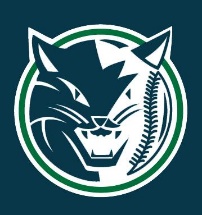                                         Voted by:                                        Please make sure 2 sets of votes are completed from each game by different voters. 		           Please email directly to geelongbaycatsbaseball@gmail.com asap after the game finishes.Geelong Baycats 2020-2021 VotesDivision:Grade:Age Group:Opponents:Round:Date:3 VotesName:Name:2 VotesName:Name:1 voteNameName